Stichting Kinderopvang Hoorn neemt alle peuterscholen Netwerk inclusief personeel over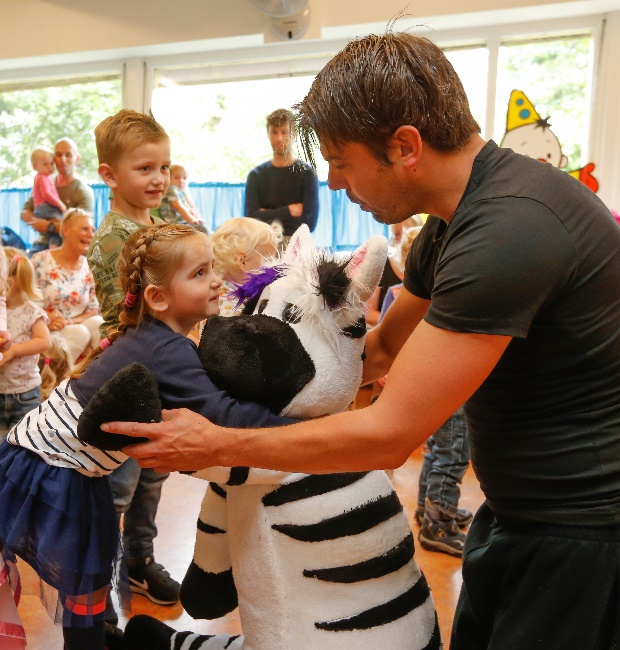 Stichting Kinderopvang Hoorn (SKH) neemt per 1 april alle dertien peuterspeelscholen, inclusief vijftig personeelsleden, van stichting Netwerk over. De overname komt voort uit de overtuiging dat peuterwerk in de toekomst niet zelfstandig overeind kan blijven. Voor zowel personeel als betrokken ouders en kinderen verandert er niet heel veel. Er vallen geen gedwongen ontslagen.Het opgaan van peuterspeelzalen in kinderopvangorganisaties is een landelijke tendens, stelt Jessica van der Bilt, directeur-bestuurder van stichting Netwerk. De kinderopvang heeft meer mogelijkheden voor arrangementen met buitenschoolse opvang en dergelijke. ,,Er is in het hele land vrijwel geen voorbeeld meer van zelfstandig peuterwerk.’’Concurrentie
De ontwikkeling heeft alles te maken met de gelijkschakeling van peuterwerk en kinderopvang, begin 2018. Daardoor konden kinderopvangorganisaties ook peutergroepen starten. Stichting Netwerk, met meer dan vijftig jaar ervaring in het peuterwerk, verloor haar monopolie en kreeg te maken met concurrentie.Afslanking
Dat was, ook vanwege de terugloop van het aantal peuters in bepaalde wijken, in de zomer van vorig jaar al aanleiding voor een afslanking. Het aantal groepen ging van 58 naar 45. Leidsters met een vast dienstverband bleven, tijdelijke contracten werden niet verlengd.De verwachting was dat de situatie zich in 2020 zou stabiliseren, maar uiteindelijk was toch de conclusie dat de peuterspeelscholen niet zelfstandig konden blijven. ,,Het was geen gemakkelijke beslissing’’, zegt Van der Bilt. ,,We hebben er alles aan gedaan om het een toekomst te geven. We kozen ervoor het te laten overnemen op het moment dat het goed loopt.’’

Het behoud van het voorschoolse educatieve aanbod (VVE), voor peuters met een risico op een onderwijsachterstand, speelde een belangrijke rol. Het aantal uren dat gemeenten voorschoolse educatie moeten bieden gaat van 12 naar 16 uur per week. Ook wilde Netwerk de jarenlange ervaring en deskundigheid van de pedagogisch medewerkers niet verloren laten gaan.

De stichting wilde geen versnippering en benaderde SKH, omdat die al langer met Netwerk samenwerkt en de pedagogische visie overeenkomt. SKH heeft in Hoorn 26 locaties voor dagopvang en buitenschoolse opvang, het merendeel bij basisscholen in, met een kleine 300 medewerkers. De stichting is goed voorbereid om de beweging te maken op weg naar integrale kindcentra (IKC), waarbij kinderopvang, peuterspeelzalen en het basisonderwijs in één organisatie worden gecombineerd.

Samenwerking
Directeur-bestuurder Marjan Terpstra van Stichting Kinderopvang Hoorn constateert dat medewerkers in peuterwerk, kinderopvang en kleuteronderwijs al steeds meer samenwerken en samen programma’s aanbieden. Zij is blij met de uitbreiding van de peuteropvang, die bij SKH tot nu toe beperkt was tot twee groepen: Elif en Ceder.,,De peuterspeelscholen bieden peuters een kwalitatief hoogwaardige voorbereiding op de basisschool. Die lijn zetten wij als organisatie graag voort, waarbij de peuters voorop blijven staan.”

WijkcentraStichting Netwerk gaat zich nu concentreren op haar taken in de wijken, zoals het jongerenwerk, kinderwerk en sociaal werk vanuit de verschillende wijkcentra, het poppodium Manifesto, de Jonge Mamahuizen en stadsspeeltuin De Speelhoorn. De twee stichtingen blijven nauwe samenwerkingspartners, onder meer bij de ontwikkeling van de integrale kind centra.